Corporate Social ResponsibilityApril 2022 ExaminationQ1. As a trainer, explain the Corporate Governance and its 4 pillars with examples to a set of new joiners to your organization? (10 Marks)Ans 1.IntroductionTo start, it is better to brief about the objectives of Corporate Governance. To quote Sir Adrian Cadbury, in his write-up,  “A Personal View (2002)", the objectives of Corporate Governance is maintaining a balance between social and economic goals and between communal and individual goals. The government framework encourages companies to efficiently use resources and fix accountability for holding those resources. The government aims to align the interests of society, organizations, and individuals Its Half solved onlyBuy Complete from our online storehttps://nmimsassignment.com/online-buy-2/NMIMS Fully solved assignment available for session April 2022,your last date is 25th March 2022.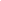 Lowest price guarantee with quality.Charges INR 199 only per assignment. For more information you can get via mail or Whats app also
Mail id is aapkieducation@gmail.comOur website www.aapkieducation.comAfter mail, we will reply you instant or maximum1 hour.Otherwise you can also contact on ourwhatsapp no 8791490301.Contact no is +91 87-55555-879Q2. The external audit team has come up with a report that the corporate governance standards at Huhtamaki International have been going down tremendously. Hence, they have hiredyou as a consultant. Can you suggest measures to strengthen their corporategovernance?SolutionIntroductionTo guide Huhtamaki International in strengthening its corporate governance, I would like to extract the guidelines framed by the OECD. An important article OECD (Organisation for Economic Cooperation and Development), titled "Improving corporate governance standards: the work of the OECD and the Principles", would be most fitting to cite the organization's viewpoints. Q3. As a CSR consultant to ABC Ltd, explain to them the concept of the Code of conduct in Business with respect toOECD GuidelinesSolutionIntroductionRunning a company like ABC Ltd, in consonance with the principles of ICSR (international corporate social responsibility) means taking the impact of your business on the environment, society, and man into account. ICSR impacts the areas like working conditions, human rights, the environment, and corruption. ABC Ltd. Can benefit from applying ICSR, as it can strengthen the company's reputation It is an equally key factor for government funding in the Q3 B. ILO Conventions guidelinesSolutionIntroductionThe conventions and recommendations of ILO are legal instruments, which are the constituents of governments, workers, and employers. It also sets out basic rights and principles at work. They are either protocols or conventions which are legally binding, international treaties that are subject to Recommendations, or be ratified by member states,  